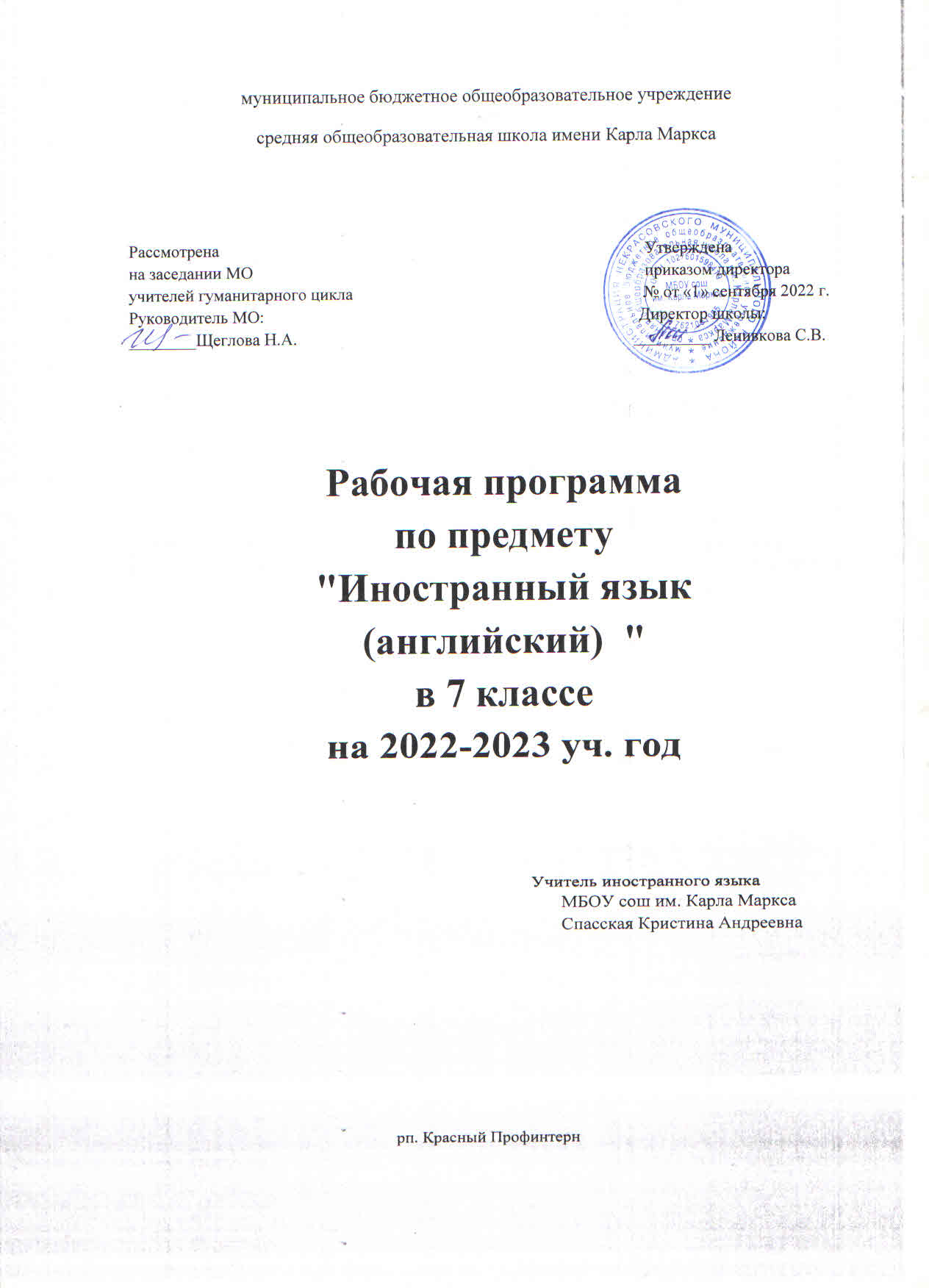 ПОЯСНИТЕЛЬНАЯ ЗАПИСКАРабочая программа разработана в соответствии с:  законом Российской Федерации от 29.12.2012 года № 273 –ФЗ «Об образовании в Российской Федерации»; единым квалификационным справочником должностей руководителей, специалистов и служащих (раздел «Квалификационные характеристики должностей работников образования»);Федеральным образовательным стандартом основного общего образования (2010 год);письмом департамента общего образования Министерства образования и науки Российской Федерации «О примерной основной образовательной программе основного общего образования» от 01 ноября 2011 г. № 03-766;приказом Министерства образования и науки РФ от 29.12.2014г. N1644 "О внесении изменений в приказ Министерства образования и науки РФ от 17.12.2010г. N1897 "Об утверждении ФГОС основного общего образования";приказом Министерства образования и науки РФ №1577 от 31 декабря 2015 г. «О внесении изменений в федеральный государственный образовательный стандарт основного общего образования, утвержденный приказом Министерства образования и науки Российской Федерации от 17 декабря 2010 г. № 1897;примерной основной образовательной программой основного общего образования;основной образовательной программой основного общего образования МБОУ сош им. Карла Маркса;учебным планом МБОУ сош им. Карла Марксафедеральным перечнем учебников, рекомендованных (допущенных) Министерством образования и науки РФ к использованию в образовательном процессе в общеобразовательных школах в 2020-2021 учебном году с изменениями и дополнениями;Рабочая программа ориентирована на использование учебно-методического комплекса Enjoy English (Английский с удовольствием) и включает в себя:Учебник (Student's Book): Биболетова М. 3. Enjoy English – 7кл.: учебник английского языка для 7 класса общеобразовательных школ / М. 3. Биболетова, Н.В.Добрынина, Н.Н.Трубанева - Обнинск: Титул, 2020.Рабочая тетрадь (Activity Book): Биболетова М. 3. Enjoy English – 7кл: Рабочая тетрадь по английскому языку для 7 класса общеобразовательных школ / М. 3. Биболетова, , Н.В.Добрынина, Н.Н.Трубанева - Обнинск: Титул, 2020.Книга для учителя (Teacher's Book): Биболетова М. 3. Книга для учителя к учебнику Enjoy English – 7, для 7 класса общеобразовательных школ / М. 3. Биболетова. - Обнинск: Титул, 2020.Аудиодиск к учебнику английского языка для 7 класса общеобразовательных учреждений «Enjoy English». - Обнинск: Титул, 2020 Количество часов, отведенное на изучение учебного предмета «Иностранный язык» (английский): Базисный учебный план дляобразовательных учреждений Российской Федерации в целом выделяет 102 часа (3 часа неделю) на изучение иностранного языка в 5-9 классахосновной школы. Соответственно на изучение предмета «Иностранный язык» в 7 классе отводится 102 часа. Таким образом, данная программа рассчитана на 3 часа в неделю (102 часа в год) В I четверти – 27 ч, во II – 21ч, в III четверти – 33ч, в IV – 24ч.Рабочая программа имеет целью развитие иноязычной коммуникативной компетенции в совокупности ее составляющих – речевой, социокультурной, компенсаторной, учебно-познавательной и способствует решению следующих задач изучения на второй ступени среднего основного образования.речевая компетенция – развитее коммуникативных умений в четырех основных вида речевой деятельности (говорении, аудировании, чтении и письме).языковая компетенция - овладение новыми языковыми средствами (фонетическими, орфографическими, лексическими, грамматическими) в соответствии с темами и ситуациями общения, отобранными для основной школы; освоение знаний о языковых явлениях изучаемого языка, разных способах выражения мысли в родном и иностранном языках;социокультурная/межкультурная компетенция - приобщение к культуре, традициям, реалиям стран/страны изучаемого языка в рамках тем, сфер и ситуаций общения, отвечающих опыту, интересам, психологическим особенностям обучающихся основной школы на разных ее этапах; формирование умения представлять свою страну, ее культуру в условиях межкультурного общения;компенсаторная компетенция - развитие умений выходить из положения в условиях дефицита языковых средств, при получении и передаче информации;учебно-познавательная компетенция – дальнейшее развитие общих и специальных учебных умений, универсальных способов деятельности; ознакомление с доступными обучающимся способами и приемами самостоятельного изучения языков и культур, в том числе с использованием новых информационных технологий.формирование у обучающихся потребности изучения иностранных языков и овладения ими как средством общения, познания, самореализации и социальной адаптации в поликультурном мире в условиях глобализации на основе осознания важности изучения иностранного языка и родного языка как средства общения и познания в современном мире;формирование общекультурной и этнической идентичности как составляющих гражданской идентичности личности; воспитание качеств гражданина, патриота; развитие национального самосознания, стремления к взаимопониманию между людьми разных сообществ, толерантного отношения к проявлениям иной культуры; лучшее осознание своей собственной культуры;развитие стремления к овладению основами мировой культуры средствами иностранного языка;осознание необходимости вести здоровый образ жизни путем информирования об общественно признанных формах поддержания здоровья и суждения необходимости отказа от вредных привычек.Общая характеристика учебного предметаИзучение английского языка на ступени основного общего образования направленоразвитие иноязычной коммуникативной компетенции в совокупности её составляющих – речевой, языковой, социокультурной, компенсаторной, учебно-познавательнойВ учебнике английского языка «Enjoy English» -7 класс автор М.З. Биболетова особое внимание отводится дальнейшему развитию умения учиться. Школьники овладевают рациональными приёмами изучения иностранного языка и универсальными учебными действиями (УУД): пользоваться различными словарями и другой справочной литературой, находить информацию в Интернете, использовать электронные образовательные ресурсы.Обучение межкультурному общению в данном курсе способствует:Формированию активной жизненной позиции учащихся. На уроках иностранного языка они получают возможность обсуждать актуальные проблемы и события, свои собственные поступки и поступки своих сверстников, учиться выражать своё отношение к происходящему.Развитию коммуникативной культуры. Ученики учатся технике общения, овладевают речевым этикетом, учатся быть вежливыми доброжелательными речевыми партнёрами.Место предмета английский язык в учебном плане.Данная программа реализует принцип непрерывного образования по английскому языку, что соответствует современным потребностям личности и общества и составлена для реализации курса английского языка в 6 классе, который является частью основной образовательной программы по английскому языку со 2 по 11 класс.На изучение данной дисциплины по авторской программе предусмотрено 102 часа (3 учебных часа в неделю).ЛИЧНОСТНЫЕ, МЕТАПРЕДМЕТНЫЕ И ПРЕДМЕТНЫЕ РЕЗУЛЬТАТЫ ОСВОЕНИЯ УЧЕБНОГО ПРЕДМЕТА (УУД)Личностные результаты:формирование мотивации изучения иностранных языков, стремление к самосовершенствованию в образовательной области«Иностранный язык»;осознание возможностей самореализации средствами иностранного языка;стремление к совершенствованию собственной речевой культуры в целом;формирование коммуникативной компетенции в межкультурной и межэтнической коммуникации;развитие таких качеств, как воля, целеустремленность, инициативность, трудолюбие, дисциплинированность;формирование общекультурной и этнической идентичности как составляющих гражданской идентичности личности;стремление к лучшему осознанию культуры своего народа и готовность содействовать ознакомлению с ней представителей других стран; толерантное отношение к проявлениям иной культуры; осознание себя гражданином своей страны и мира;готовность отстаивать национальные и общечеловеческие (гуманистические, демократические) ценности, свою гражданскую позицию.Метапредметные результаты изучения иностранного языка в основной школе:развитие умения планировать свое речевое и неречевое поведение;развитие коммуникативной компетенции, включая умение взаимодействовать с окружающими, выполняя разные социальные роли;развитие исследовательских учебных действий, включая навыки работы с информацией: поиск и выделение нужной информации, обобщение и фиксация информации;развитие смыслового чтения, включая умение определять тему, прогнозировать содержание текста по заголовку/по ключевым словам, выделять основную мысль, главные факты, опуская второстепенные, устанавливать логическую последовательность основных фактов;осуществление регулятивных действий самонаблюдения, самоконтроля, самооценки в процессе коммуникативной деятельности на иностранном языке.Предметные результаты освоения программы состоят в формировании коммуникативной компетенции на английском языке в четырех видах речевой деятельности (аудировании, говорении, чтении, письме).говорение:начинать, вести/поддерживать и заканчивать различные виды диалогов в стандартных ситуациях общения, соблюдая нормы речевого этикета, при необходимости переспрашивая, уточняя;расспрашивать собеседника и отвечать на его вопросы, высказывая свое мнение, просьбу, отвечать на предложение собеседника согласием/отказом в пределах изученной тематики и усвоенного лексико-грамматического материала;рассказывать о себе, своей семье, друзьях, своих интересах и планах на будущее;сообщать краткие сведения о своем городе/селе, о своей стране и странах изучаемого языка;описывать события/явления, передавать основное содержание, основную мысль прочитанного или услышанного, выражать свое отношение к прочитанному/услышанному, давать краткую характеристику персонажей;аудированиевоспринимать на слух и полностью понимать речь учителя, одноклассников;воспринимать на слух и понимать основное содержание сложных аутентичных аудио- и видеотекстов, относящихся к разным коммуникативным типам речи (сообщение/рассказ/интервью);воспринимать на слух и выборочно понимать с опорой на языковую догадку, контекст, краткие несложные аутентичные, прагматические аудио- и видеотексты, выделяя значимую/нужную/ необходимую информацию;чтение:читать аутентичные тексты разных жанров и стилей преимущественно с пониманием основного содержания;Планируемые результаты освоения учебного предметаЛичностные результаты:формирование основ российской гражданской идентичности, чувства гордости за свою Родину, российский народ и историю России, осознание своей этнической и национальной принадлежности; формирование ценностей  многонационального российского общества; становление гуманистических и демократических ценностных ориентаций;формирование целостного, социально ориентированного взгляда на мир в его органичном единстве и разнообразии природы, народов, культур и религий;3. формирование уважительного отношения к иному мнению, истории и культуре других народов;4. овладение начальными навыками адаптации в динамично изменяющемся и развивающемся мире;5. принятие и освоение социальной роли обучающегося, развитие мотивов учебной деятельности и формирование личностного смысла учения;Метапредметные результаты:1. овладение способностью принимать и сохранять цели и задачи учебной деятельности, поиска средств ее осуществления;2.  освоение способов решения проблем творческого и поискового характера;формирование умения планировать, контролировать и оценивать учебные действия в соответствии с поставленной задачей и условиями ее реализации; определять наиболее эффективные способы достижения результата;формирование умения понимать причины успеха/неуспеха учебной деятельности и способности конструктивно действовать даже в ситуациях неуспеха;5. освоение начальных форм познавательной и личностной рефлексии;Предметные результаты:А.В сфере коммуникативной компетенции:1. языковые представления и навыки (фонетические, орфографические, лексические и грамматические);оворение (элементарный диалог этикетного характера, диалог в доступных ребёнку типичных ситуациях, диалог с вопросами и побуждением к действию, монологические высказывания с описаниями себя, семьи и других людей, предметов, картинок и персонажей);2. аудирование (понимание на слух речи учителя и других учащихся, восприятие основного содержания несложных аудиотекстов и видеофрагментов на знакомом учащимся языковом материале);чтение (воспринимать с пониманием тексты ограниченного объёма, соответствующие изученному тематическому материалу и интересам учащихся с соблюдением правил чтения и осмысленного интонирования);3. письмо (техника написания букв и соблюдение орфографических правил, опора на образец, письменное заполнение пропусков и форм, подписи под предметами и явлениями, поздравительные открытки, личное письмо ограниченного объёма);  Б.В познавательной сфере:4.перенос умений работы с русскоязычным текстом на задания с текстом на английском языке, предполагающие прогнозирование содержания текста по заголовку и изображениям, выражение своего отношения к прочитанному, дополнение содержания текста собственными идеями  в элементарных предложениях;5.умение использовать учебно-справочный материал в виде словарей, таблиц и схем для выполнения заданий разного типа;осуществлять самооценку выполненных учебных заданий и подводить итоги усвоенным знаниям на основе заданий для самоконтроля.В.В ценностно-ориентационной сфере:6. ознакомление с доступными возрасту культурными ценностями других народов и своей страны, известными героями, важными событиями, популярными произведениями, а также нормами жизни;Г.В эстетической сфере:1. формирование эстетического вкуса в восприятии фрагментов родной и зарубежной детской литературы, стихов, песен и иллюстраций;2. развитие эстетической оценки образцов родной и зарубежной детской литературы, стихов и песен, фольклора и изображений на основе образцов для сравнения.Д.В трудовой сфере:готовность пользоваться доступными возрасту современными учебными технологиями, включая ИКТ для повышения эффективности своего учебного труда;Коммуникативные уменияГоворениеДиалог этикетныйНачинать, поддерживать и заканчивать разговор. Начинать, вести и заканчивать разговор по телефону. Поздравлять, выражать пожелания и реагировать на них. Выражать благодарность. Выражать согласие/отказДиалог-расспросСообщать информацию, отвечая на вопросы разных видов. Самостоятельно запрашивать информацию. Выражать своё мнение/отношениеДиалог-побуждение к действиюСоглашаться/не соглашаться выполнить просьбу. Давать советы. Принимать/не принимать советы партнёра. Приглашать к действию/взаимодействию. Соглашаться/не соглашаться на предложение партнёраДиалог-обмен мнениямиВыслушивать сообщения/мнение партнёра. Выражать согласие/несогласие с мнением партнёра. Выражать свою точку зрения и обосновывать её Выражать эмоциональную оценку обсуждаемых событий (восхищение, удивление, радость, огорчение и др.)Комбинированный диалогСообщать информацию и выражать своё мнение. Расспрашивать и давать оценку. Просить о чём-либо и аргументировать свою просьбу.В монологической формеВысказываться о фактах и событиях, используя основные коммуникативные типы речи (описание, повествование и т. д.), с опорой на ключевые слова, вопросы, план. Делать сообщение на заданную тему на основе прочитанного материала. Передавать содержание, основную мысль прочитанного с опорой на текст/ключевые слова/план. Выражать и аргументировать своё отношение к услышанному/прочитанному. Кратко излагать результаты выполненной проектной работы. Делать презентацию по результатам выполнения проектной работыАудирование при непосредственном общенииПонимать в целом речь учителя по ведению урока. Распознавать на слух и понимать в целом речь одноклассника в ходе общения с ним. Распознавать на слух и понимать связное высказывание учителя, одноклассника, построенное на знакомом материале и/или содержащее некоторые незнакомые слова. Использовать контекстуальную или языковую догадку. Использовать просьбу повторить для уточнения отдельных деталей.Вербально или невербально реагировать на услышанноеПри опосредованном общении (на основе аудиотекста)Понимать основное содержание несложных аутентичных текстов в рамках тем, отобранных для основной школы. Выделять основную мысль в воспринимаемом на слух тексте. Отделять главные факты, опуская второстепенные. Выборочно понимать необходимую информацию в сообщениях прагматического характера с опорой на языковую догадку/контекст. Игнорировать неизвестный языковой материал, несущественный для понимания основного содержания.ЧтениеСоотносить графический образ слова с его звуковым образом Соблюдать правильное ударение в словах и фразах, интонацию в целом. Выразительно читать вслух небольшие тексты, содержащие только изученный материалОзнакомительное чтениеЗрительно воспринимать текст, узнавать знакомые слова и грамматические явления и понимать основное содержание аутентичных текстов разных жанров и стилей. Прогнозировать содержание текста на основе заголовка или начала текста .Определять тему/основную мысль текста сообщения. Разбивать текст на относительно самостоятельные смысловые части. Озаглавливать текст, его отдельные части. Догадываться о значении незнакомых слов по сходству с русским языком, по словообразовательным элементам, по контексту. Игнорировать незнакомые слова, не мешающие понимать основное содержание текстаИзучающее чтениеЧитать несложные аутентичные тексты разных типов, полно и точно понимая текст на основе его информационной переработки: анализировать структуру и смысл отдельных частей текста; переводить отдельные фрагменты текста. Озаглавливать текст, его отдельные части. Устанавливать причинно-следственную взаимосвязь фактов и событий текста. Выражать своё мнение о прочитанном.Просмотровое/поисковое чтениеВыбирать необходимую/интересующую информацию, просмотрев один текст или несколько коротких текстов. Находить значение отдельных незнакомых слов в двуязычном словаре учебника. Пользоваться сносками и лингвострановедческим справочником.Письменная речьВладеть основными правилами орфографии, написанием наиболее употребительных слов. Заполнять формуляр, анкету: сообщать о себе основные сведения. .Писать короткие поздравления с днём рождения, Новым годом, Рождеством и другими праздниками. Выражать пожелания. Писать с опорой на образец личное письмо зарубежному другу: сообщать краткие сведения о себе и запрашивать аналогичную информацию о нём; выражать благодарность, извинения, просьбу, давать совет.Графика и орфографияСоотносить графический образ слова с его звуковым образом. Сравнивать и анализировать буквосочетания и их транскрипцию. Вставлять пропущенные слова. Применять основные правила чтения и орфографии.Фонетическая сторона речиВоспроизводить слова по транскрипции. Различать на слух и адекватно произносить все звуки английского языка. Соблюдать нормы произношения звуков английского языка  при чтении вслух и в устной речи. .Соблюдать правильное ударение в изолированном слове, фразе. Различать коммуникативный тип предложения по его интонациию. Корректно произносить предложения с точки зрения их ритмико-интонационных особенностей (побудительное предложение; общий, специальный, альтернативный и разделительный вопросы).Оперировать полученными фонетическими сведениями из словаря при чтении и говорении.Лексическая сторона речиУзнавать в письменном и устном тексте, воспроизводить и употреблять в речи лексические единицы, соответствующие ситуации общения в пределах тематики 7 класса основной школы, в соответствии с коммуникативной задачей. Использовать в речи простейшие устойчивые словосочетания, оценочную лексику и речевые клише в соответствии с коммуникативной задачей. Употреблять слова, словосочетания, синонимы, антонимы адекватно ситуации общения.СловообразованиеУзнавать простые словообразовательные элементы (суффиксы, префиксы).Распознавать принадлежность слова к определённой части речи по суффиксам и префиксам. Выбирать нужное значение многозначного слова. Опираться на языковую догадку в процессе чтения и аудирования (интернациональные слова, слова, образованные путём словосложения)СОДЕРЖАНИЕ УЧЕБНОГО ПРЕДМЕТАПредметное содержание устной и письменной речи соответствует требованиям ФГОС, целям и задачам образовательной программы учреждения и строится по темам в соответствии с учебно-тематическим планом рабочей программы. Содержание учебного предмета соответствует примерным программам по английскому языку с учетом выбранного УМК.Раздел 1. Всемирный конкурс для подростков Всего 36 часовИзучаются следующие темы:Тема 1. Информация о себе (имя, возраст, характер, место жительства, любимые занятия и развлечения, участие в конкурсах и викторинах, интернет); характер и увлечения друзей. Тема 2. Будущее нашей планеты; природные условия, население, погода столиц англоязычных стран и России.Тема 3. Выдающиеся люди: знаменитые политики (Уинстон Черчилль, Андрей Сахаров), известные писатели и художники (Уильям Шекспир, Леонардо Да Винчи), знаменитые изобретатели (Александр Белл, Павел Шиллинг).Тема 4. Праздники и народные приметы англоязычных стран (Хэллоуин) и России.Тема 5. Истории изобретений средств коммуникации (телеграф, телефон). Современные средства коммуникации: компьютер, телефон, факс, электронная почта, Интернет.Раздел 2. Встречаем победителей международного конкурса Всего 28 часовИзучаются следующие темы:Тема 6. Страны мира и их столицы, национальности/ народы и языки, на которых они говорят.Тема 7. Роль английского языка в современном мире. Русский язык как язык международного общения. Выдающиеся люди России и их вклад в мировую культуру.Тема 8. Географические и природные условия, население, официальные языки англоязычных стран (Великобритания, США, Канады, Австралии, Новой Зеландии) и России.Тема 9. Путешествия: карта мира, виды транспорта. Человек и автомобиль.Раздел 3. Проблемы подростков: школьное образование Всего 44 часаИзучаются следующие темы:Тема 10. Взаимоотношения в семье, с друзьями и сверстниками.Тема 11. Карта города. Ориентация в городе. Транспорт.Тема 12. Школьная жизнь: учебные предметы, школьная форма, правила поведения в школе, наказания, взаимоотношения между учителями и учениками, между учащимися.Тема 13. Школьная жизнь зарубежных сверстников: типы школ, учебные предметы, взаимоотношения между учителями и учениками, школьные друзья.Тема 14. Круг чтения: как научиться правильно читать книгу.Тема 15. Некоторые проблемы современного подростка: выбор школьных предметов, карманные деньги, отказ от курения.Раздел 4. Спорт как увлечение Всего 32 часаИзучаются следующие темы:Тема 16. Спорт: любимые виды спорта, места для занятия спортом.Тема 17. Здоровый образ жизни: бесплатные и платные занятия спортом, денежные единицы Великобритании, США и России.Тема 18. Здоровый образ жизни: правильное питание, советы врача, рассказы о спорте.Тема 19. Из истории Олимпийских игр, выдающиеся спортсмены России (Л.Егорова, О.Корбут, И.Роднина, В.Третьяк, В.Сальников, С.Бубка). Всемирные юношеские игры в Москве.В конце каждой четверти проводятся контрольные работы по видам речевой деятельности, 8 контрольных работ в год.Процесс обучения строится на том, что учащиеся получают информацию, самостоятельно участвуя в исследовательской деятельности, они сами ищут решения проблемы, отрабатывают в речи грамматические и лексические структуры. Для активизации познавательной и практической деятельности учащихся на уроках иностранного языка используются разнообразные приёмы, формы и методы организации учебно-воспитательного процесса, что формирует мотивацию учащихся к изучению иностранного языка, создаёт положительный эмоциональный фон урока. Приемы работы включают: игровые формы деятельности при введении и закреплении новой лексики, активизация речевой деятельности с помощью разнообразного дидактического и раздаточного материала, создание компьютерной анимации и слайдов, озвученных на иностранном языке. Программой предусмотрено вовлечение обучающихся в проектную деятельность. Запланировано 12 проектных работ в году.КОНТРОЛЬНО-ОЦЕНОЧНАЯ ДЕЯТЕЛЬНОСТЬ.Рабочая программа предусматривает систему контроля всех видов речевой деятельности: аудирования, говорения, чтения и письма. Текущий контроль осуществляется на каждом уроке. В каждой четверти проводятся контрольные работы по всем видам речевой деятельности, что позволяет оценить коммуникативные умения обучающихся в аудировании, говорении, чтении и письме и убедиться в том, что языковой и речевой материал ими усвоен. В конце изучения темы проводится контроль устной речи.Формы контроля: тесты, заполнение таблиц, анкет, диктанты, контрольные работы, монологические высказывания и диалоги.В процессе текущего контроля используются упражнения, характерные для формирования умений и навыков пользования языковым материалом, и речевые упражнения. Используются следующие формы контроля: фронтальная, индивидуальная, парная и групповая формы. Текущий контроль лексики, грамматики осуществляется в виде тестов,словарных и лексических диктантов.ТРЕБОВАНИЯ К УРОВНЮ ПОДГОТОВКИ УЧАЩИХСЯ.ГоворениеДиалогическая речь в 7 классе продолжает развитее таких речевых умений, как умение вести диалог этикетного характера, диалог- расспрос, диалог побуждение к действию, при этом по сравнению с начальной школой усложняется предметное содержание речи, увеличивается количество реплик, произносимых школьниками в ходе диалога, становится более разнообразным языковое оформление речи.Объем диалога до 4 реплик.Монологическая речь. Развитие монологической речи в 7 классе предусматривает овладение следующими умениями:кратко высказываться о фактах и событиях, используя такие коммуникативные типы речи как описание, повествование и сообщение;передавать содержание, основную мысль прочитанного с порой на текст;делать сообщение в связи с прочитанным/прослушанным текстом.Объем монологического высказывания – до 8 фразАудированиеДальнейшее развитие и совершенствование восприятия и понимания на слух аутентичных аудио- и видеотекстов с разной глубиной проникновения в их содержание (с пониманием основного содержания, с выборочным пониманием и полным пониманием текста) в зависимости от коммуникативной задачи и функционального типа текстаПри этом предусматривается развитие умений:выделять основную мысль в воспринимаемом на слух тексте;выбирать главные факты, опуская второстепенныевыборочно понимать необходимую информацию в сообщениях прагматического характера с опорой на языковую догадку, контекст. Содержание текстов должно соответствовать возрастным особенностям и интересам обучающихся 7 классов и иметь образовательную и воспитательную ценность.Время звучания текстов для аудирования – до 2-х минут.ЧтениеУмение читать и понимать тексты с различной глубиной и точностью проникновения в их содержание (в зависимости от вида чтения): с пониманием основного содержания (ознакомительное чтение); с полным пониманием содержания (изучающее чтение); с выборочным пониманием нужной или интересующей информацией (поисковое/просмотровое чтение).Содержание текстов должно соответствовать возрастным особенностям и интересам обучающихся 7 классов, иметь образовательную и воспитательную ценность, воздействовать на эмоциональную сферу обучающихся. Независимо от вида чтения возможно использование двуязычного словаря.Чтение с пониманием основного содержания текста – осуществляется на несложных аутентичных текстах с ориентацией на предметное содержание, выделяемое в 7 классах, включающих особенности быта, жизни, культуры стран изучаемого языкаОбъем текстов для чтения – до 400 словЧтение с полным пониманием текста осуществляется на несложных аутентичных текстах, построенных в основном на изученном языковом материале. С использованием различных приемов смысловой переработки текстов (языковой догадки, выборочного перевода) и оценки полученной информации.Объем текстов для чтения до – 250 слов.Чтение с выборочным пониманием нужной или интересующей информации осуществляется на несложных аутентичных текстах разных жанров и предполагает умение просмотреть текст или несколько коротких текстов и выбрать информацию которая необходима или представляет интерес для обучающихся.Объем текстов для чтения - до 250 словПисьменная речьОвладение письменной речью предусматривает развитие следующих умений:делать выписки из текста;писать короткие поздравления с днем рождения, другими праздниками, выражать пожелания (объемом до 30 слов, включая адрес).Писать личное письмо с опорой на образец (расспрашивать адресата о его жизни, делах, сообщать тоже о себе, выражать благодарность, просьбы). Объем личного письма: до 50 слов включая адрес.Языковые знания и навыкиграфика и орфографияЗнание правил чтения и орфографии и навыки их применения на основе изучаемого лексико-грамматического материала.Фонетическая сторона речиНавыки адекватного произношения и различения на слух всех звуков изучаемого иностранного языка в потоке речи, соблюдение правильного ударения и интонации в словах и фразах, ритмико-интонационные навыки произношения различных типов предложений.Лексическая сторона речиРасширение объема продуктивного и рецептивного лексического минимума за счет лексических средств, обслуживающих новые темы, проблемы и ситуации общения. К 500 лексическим единицам, усвоенным в начальной школе, добавляется около 150 новых лексических единиц, включающих устойчивые словосочетания, оценочную лексику, реплики – клише речевого этикета, отражающие культуру стран изучаемого языка.Распознавание и использование интернациональных слов. (doctor). Представления о синонимии, антонимии, лексической сочетаемости, многозначности.Грамматическая сторона речиРасширение объема значений грамматических средств, изученных в начальной школе, и овладение новыми грамматическими явлениями. Знание признаков и навыки распознавания и употребления в речи нераспространенных и распространенных простых предложений, в том числе с несколькими обстоятельствами, следующими в определенном порядке; предложения с начальным It и с начальным There + to be; сложноподчиненных предложений  с  сочинительными  союзами,  and,  but, or; сложноподчиненные	предложения с союзами и союзными словами what, when, why, which, that, who, if, because, that’s why, than, so; всех типов вопросительных предложений (общий, специальный, альтернативный, разделительный вопросы в Present Simple, Present Progressive, Present Perfect, Past Simple, Future Simple); побудительные предложения в утвердительной (Be careful!) и отрицательной (Don’t worry) форме.Знание признаков и навыки распознавания и употребления в речи конструкций с глаголами на –ing; to be going to (для выражения будущего действия).Знание признаков и распознавания и употребления в речи правильных и неправильных глаголов в наиболее употребительных формах действительного залога в изъявительном наклонении (Present, Past, Future Simple, Present Perfect, Present Progressive); модальных глаголов и их эквивалентов.Навыки распознавания и употребления в речи определенного, неопределенного и нулевого артиклей; неисчисляемых и исчисляемых существительных (a flower, snow)существительных с причастиями настоящего и прошедшего времени (a writing student, a written exercise); существительных в функции прилагательного (art gallery), степеней сравнения прилагательных, в том числе образованных не по правилу (good- better-the best); личных местоимений в именительном (my) и объектном (me) падежах. А так же в абсолютной форме (mine); неопределенных местоимений (some, any); количественных числительных свыше 100; порядковых числительных свыше 20.Социокультурные знания и уменияУмение осуществлять межличностное и межкультурное общение используя знания элементов речевого поведенческого этикета в англоязычной среде в условиях проигрывания ситуаций общения. Использование английского языка как средства социокультурного развития обучающихся на данном этапе включает знакомство с:фамилиями и именами выдающихся людей в странах изучаемого языка;оригинальными или адаптированными материалами детской поэзии и прозы;с государственной символикой (флагом и его цветовой символикой, гимном, столицами стран изучаемого языка)с традициями проведения праздников Рождества, Нового года, Пасхи в странах изучаемого языка;словами английского языка вошедшими во многие языки мира, ( в том числе и в русский) и русскими словами вошедшими в лексикон английского языка.Предусматривается овладения умениями:писать свое имя и фамилию, а также имена и фамилии своих родственников и друзей на английском языке.правильно оформлять адрес на английском языке.Компенсаторные уменияСовершенствуются умения:переспрашивать, просить повторить, уточняя значение незнакомых слов;использовать в качестве опоры при собственных высказываниях ключевые слова, план к тексту, тематический словарь и т. д.;прогнозировать содержание текста на основе заголовка, предварительно поставленных вопросов;догадываться о значении незнакомых слов по контексту, по используемым собеседником жестам и мимике;использовать синонимы, антонимы, описания явления, объекта при дефиците языковых средств.Общеучебные умения и универсальные способы деятельностиРабочая программа предусматривает формирование общеучебных умений и навыков, универсальных способов деятельности и ключевых компетенций в следующих направлениях: использование учебных умений, связанных со способами организации учебной деятельности, доступных обучающимся 7 классов и способствующих самостоятельному изучению английского языка и культуры стран изучаемого языка; а также развитие специальных учебных умений, таких как нахождение ключевых слов при работе с текстом, их семантизация на основе языковой догадки, словообразовательный анализ, выборочное использование перевода; умение пользоваться двуязычными словарями и интернет-ресурсами; участвовать в проектной деятельности межпредметного характера.Специальные учебные умения.Формируются и совершенствуются умения:находить ключевые слова и социокультурные реалии при работе с текстом;семантизировать слова на основе языковой догадки;осуществлять словообразовательный анализ;выборочно использовать перевод;пользоваться двуязычным и толковым словарями;участвовать в проектной деятельности межпредметного характера.КРИТЕРИИ И НОРМЫ ОЦЕНКИ ЗНАНИЙ, УМЕНИЙ И НАВЫКОВ.За  письменные  работы  (контрольные  работы,  самостоятельные  работы,  словарные  диктанты)  оценка	вычисляется исходя из процента правильных ответов:Контрольные работы (Тесты)От 50% до 69%	«Удовлетворительно»От 70% до 90%	«Хорошо»От 91% до 100%	«Отлично»Самостоятельные работы, словарные диктантыОт 60% до 74%	«Удовлетворительно»От 75% до 94%	«Хорошо»От 95% до 100%	«Отлично»Творческие письменные работы (письма, разные виды сочинений) оцениваются по пяти критериям:Содержание (соблюдение объема работы, соответствие теме, отражены ли все указанные в задании аспекты, стилевое оформление речи соответствует типу задания, аргументация на соответствующем уровне, соблюдение норм вежливости).При неудовлетворительной оценке за содержание по остальным критериям работа не оцениваются и получает неудовлетворительную оценку;Организация работы (логичность высказывания, использование средств логической связи на соответствующем уровне, соблюдение формата высказывания и деление текста на абзацы);Лексика (словарный запас соответствует поставленной задаче и требованиям данного года обучения языку);Грамматика (использование разнообразных грамматических конструкций в соответствии с поставленной задачей и требованиям данного года обучения языку);Орфография и пунктуация (отсутствие орфографических ошибок, соблюдение главных правил пунктуации: предложения начинаются с заглавной буквы, в конце предложения стоит точка, вопросительный или восклицательный знак, а также соблюдение основных правил расстановки запятых).Устные ответы (монологические высказывания, пересказы, диалоги, работа в группах) оцениваются по пяти критериям:Содержание (соблюдение объема высказывания, соответствие теме, отражены все аспекты указанные в задании, стилевое оформление речи соответствует типу задания, аргументация на соответствующем уровне, соблюдение норм вежливости).При неудовлетворительной оценке за содержание остальные критерии не оцениваются и работа получает неудовлетворительную оценку;Взаимодействие с собеседником (умение логично и связно вести беседу, соблюдать очередность при обмене репликами, давать аргументированные и развернутые ответы на вопросы собеседника, умение начать и поддерживать беседу,  а также  восстановить ее в  случае сбоя: переспрос, уточнение);Лексика (словарный запас соответствует поставленной задаче и требованиям данного года обучения языку);Грамматика (использование разнообразных грамматических конструкций в соответствии с поставленной задачей и требованиям данного года обучения языку);Произношение (правильное произнесение звуков английского языка, правильная постановка ударения в словах, а также соблюдение правильной интонации в предложениях).КАЛЕНДАРНО-ТЕМАТИЧЕСКОЕ ПЛАНИРОВАНИЕ УРОКОВ АНГЛИЙСКОГО ЯЗЫКА В 7 КЛАССЕ	pleasure	Читаем с	удовольствие м. Чтение аутентичных текстов, с привлечением ресурсов сайта British Council24-27    Резервные уроки ныйтекст (аутентичную сказку) с пониманием основного содержания находить запрашиваемую информацию; игнорировать незнакомые слова, не мешающие понять основное содержание текста; пользоваться сноскамиразнообразие способов решения задач; устанавливают причинно- следственные связи; осуществляют синтез как составление целого из частей; выделяют основную информацию из текстов.К: строят коммуникации понятные для партнера высказывания, учитывающие, что он знает и видит, а что нет, контролируют действия партнера Р: Оценивают правильность выполнения действий на уровне адекватной ретроспективной оценки; различают способ и результат действийадекватная позитивная самооценка, самоуважение и самоприятие; проявляют познавательный интерес к учебной деятельности, изучению иностранного языка; руководствуются значимыми учебными мотивами;й, индивидуальн ыйII  ЧЕТВЕРТЬ   (21 час)Unit 2 Meet the Winners of The International Teenagers’ competition 2 четвертьОписание учебно-методического и материально-технического обеспечения образовательного процесса.Методическая литература для учителя ОсновнаяПримерные программы по учебным предметам. Иностранный язык. 5-9 классы: проект. – 4-е изд., испр. - М.: Просвещение, 2011 г. (Стандарты второго поколения)Рабочая программа курса английского языка Английский с удовольствием для 5-9 классов общеобраз. учрежд.: учебно- методическое пособие/ Биболетова М.З., Трубанева Н.Н. – Обнинск:Титул,2015)Учебник (Student's Book): Биболетова М. 3. Enjoy English – 7кл.: учебник английского языка для 7 класса общеобразовательных школ / М. 3. Биболетова, Н.Н.Трубанева - Обнинск: Титул, 2015.Рабочая тетрадь (Activity Book): Биболетова М. 3. Enjoy English – 7кл: Рабочая тетрадь по английскому языку для 7 класса общеобразовательных школ / М. 3. Биболетова, Н.Н.Трубанева - Обнинск: Титул, 2015.Книга для учителя (Teacher's Book): Биболетова М. 3. Книга для учителя к учебнику Enjoy English – 7кл для 7 класса общеобразовательных школ / М. 3. Биболетова. - Обнинск: Титул, 2009.Аудиоприложение к учебнику английского языка для 7 класса общеобразовательных учреждений «Enjoy English». - Обнинск: Титул, 2012Контрольно-измерительные материалы. Английский язык. 7 класс ( к УМК Биболетовой и др.)/ Сост. Артюхова И.В.- М.:ВАКО, 2014Методическая литература для учителяДополнительнаяVirginia Evans. Round-up 4/IV. Evans. - Longman, 2006.Elaine Walker, Steve Elsworth. New Grammar Practice.- Longman,2004Голицинский Ю.Б. ,Грамматика: Сборник упражнений .-СПб.: КАРО, 2010.Grammar Time Level. – Longman/Pearson Education Limited, 2003Teaching Grammar Creatively. Gunter Gerngross/ - Helbling Languages, 2006English Grammar in use. R. Murphy, 1998Grammar and Vocabulary Pre-intermediate- Macmillan Publishers, 2008Macmillan English Grammar in Context - Macmillan Publishers, 2008Литература для обучающихсяОсновнаяУчебник (Student's Book): Биболетова М. 3. Enjoy English – 7кл.: учебник английского языка для 7 класса общеобразовательных школ/ М. 3. Биболетова, Н.Н.Трубанева - Обнинск: Титул, 2015.Рабочая тетрадь (Activity Book): Биболетова М. 3. Enjoy English – 7кл: Рабочая тетрадь по английскому языку для 7 класса общеобразовательных школ / М. 3. Биболетова, Н.Н.Трубанева - Обнинск: Титул, 2015.Литература для обучающихся ДополнительнаяДвуязычные словари.Книги для чтения на иностранном языке.Электронные и Интернет ресурсыhttp://www.macmillan.ru/http://infourok.ru/http://learnenglishteens.britishcouncil.org/http://www.newsinlevels.com/Печатные пособия.Грамматические таблицы к основным разделам грамматического материала, содержащегося в стандартах для начальной ступени обучения.Карты на иностранном языке. Карта(ы) стран(ы) изучаемого языка.Набор фотографий с изображением ландшафта, городов, отдельных достопримечательностей стран изучаемого языка.Комплект тематических карточек по английскому языку.Учебно-практическое оборудованиеКлассная доска с магнитной поверхностью (с набором приспособлений для крепления постеров и таблиц).Шкафы для хранения учебников, дидактических материалов, пособий и пр.Стол учительский с тумбой.Ученические столы двухместные с комплектом стульев.Мультимедийный проекторЭкранНоутбук1Section 13ИзучениеЗнать:слова chance, tour.Коммуникативные:Знакомство с миромТекущий,у.1,2,5Welcome toновогоcompetition,сотрудничество в поиске изарубежныхфронтальнс.28the Worldматериалаluck, planet,выборе информациисверстниковыйTeenagers'waste of time, to lose, to takeРегулятивные: саморегуляция,Competitiona chanceкак способность к преодолению ЖизньУметь: расспрашивать опрепятствийподростковлетних каникулах,Познавательные:используя вопросы в PresentВладеть основами поисковогоSimpleчтения2СпортивнаяКомбинированЗнать: To win the prize, it’sКоммуникативные: владениеЗнакомство с миромТекущий,у.2,3,4жизньныйworth trying,, it’s boring. Inмонологизарубежныхфронтальнс.28подростковmy opinion, as for me, Iческой речью в соответствии ссверстников черезыйу.3 с.7believe…нормами английского языкаобразцы детскойI hate… Nonsense!Регулятивные: осознаниехудожественнойУметь: расспрашивать оучащимися качества и уровнялитературылетних каникулах,усвоения материалаиспользуя вопросы вПознавательные:простом прошедшемстроить логическоевременирассуждение3Section 23КомбинированЗнать:слова Sociable,Коммуникативные: умениеЭлементарныеТекущий,у.5 с.28Describingныйindustrious, talkative,коллективно обсуждатьпредставления офронтальну.4 с.7People,energetic, boring…проблемукультурномыйDescribingУметь:Регулятивные: контроль вдостоянииYourselfчитать английские слова,форме сличения способаанглоязычных странИнформацияиспользуя правила чтениядействия и его результата со себе:эталоном с целью обнаруженияхарактер,отклонений и отличий отвнешность,эталонаувлеченияПознавательные:владеть основами поискового чтения4ИнформацияКомбинированЗнать: слова Hospitable,Коммуникативные: владениеУмениеТекущий,у.7,10,11о себе:ныйserious, educational, fantastic,диалогической речью впредставлятьфронтальнс.28,29характер,naughty…соответствии сродную культуруыйвнешность,Уметь: задавать вопросы вграмматическими нормамиувлечениянастоящем совершенноманглийского языкавремениРегулятивные: осознаниеучащимися качества и уровняусвоения материалаПознавательные:осуществлять выбор наиболееэффективных способоврешения задач5Section 32КомбинированЗнать: слова CommunicationКоммуникативные: умениеДисциплинированнТекущий,у.12,13What Wouldныйcures for…Cancer;полно и точно выражать мыслиость,фронтальнс.29You Like toIn this year time;в соответствии с задачами ипоследовательность,ыйChange inSpace discoveries, To be optimisticусловиями коммуникациисамостоятельностьYourself? 5.about,Регулятивные: саморегуляцияЧто бы тыThey say…как способность к мобилизациихотелTo control,сил и волевому усилиюизменить вDisease,Познавательные:себе?I’m looking forward to…осуществлять выбор наиболееУметь: Произносить звукиэффективных способованглийского языка,решения задачсоблюдение ударения вслове и фразе.6УрокКомбинированЗнать:Коммуникативные: умениеДисциплинированнТекущий,у.14,15развитияныйDon’t worry!полно и точно выражать мыслиость,фронтальнс.29лексико-Live and let live.в соответствии с задачами ипоследовательность,ыйграмматическLuck goes in cycle.условиями коммуникациисамостоятельностьих уменийУметь: Произносить звукиРегулятивные: саморегуляцияанглийского языка,как способность к мобилизациисоблюдение ударения в словесил и волевому усилиюи фразе.Познавательные:осуществлять выбор наиболееэффективных способоврешения задач7Section 4 What Do You Think About Your Future? Будущее нашей планеты3Комбинирован ныйЗнать:Area, cure, pollution, AIDS, cancer, progress, technology, discovery.Уметь: соотносить графический образ слова со звуковым.Коммуникативные: владение диалогической речью в соответствии с грамматическими и синтаксическими нормами английского языка Регулятивные: уметь самостоятельно оценивать правильность выполнениядействия и вносить коррективыУмение представлять родную культуруТекущий, фронтальн ыйу.1-4 с.10-11 WBПознавательные:владеть основами поискового чтения8БудущееКомбинированЗнать: лексику иКоммуникативные: умениеОтношение к учебеТекущий,у.30 с.13нашейныйграмматику разделаполно и точно выражать мысликак к творческойиндивидуапланетыУметь: разрабатыватьв соответствии с задачами идеятельностильныйпроект по заданной темеусловиями коммуникацииРегулятивные: умение принимать решения в проблемной ситуации Познавательные: осуществлять выбор наиболее эффективных способоврешения задач9Мини-проектУрокЗнать: лексику иКоммуникативные: умениеНравственно-Текущий«Thinkingкомплексногограмматику разделаполно и точно выражать мыслиэтический опытпроектabout yourпримененияУметь: представлять ив соответствии с задачами ивзаимодействия соfuture»знанийзащищать проектусловиями коммуникациисверстникамиРегулятивные: умениепринимать решения проблемной ситуацииПознавательные:осуществлять выбор наиболееэффективных способоврешения задач10Section 53КомбинированЗнать:словаРегулятивные: определяют иЛичностные:Текущий,у.20,21Let's Take OurныйChance, competition, luck, phone,формулируют цельпроявляютфронтальнс.30Chance Досуг:mean, lose, winдеятельности на уроке ;познавательныйыйу.34 с.15соревнованияУметь: Произношение новыхадекватно оценивают своюинтерес к изучению, конкурсыслов и выраженийдеятельность на урокеанглийского языка;Познавательные: применяютпримеряют на себясхемы, таблицы как способроль социальнопредставления, осмысления иактивной,обобщения информациимобильной иКоммуникативные:толерантнойдоговариваться о распределении ролей в совместной деятельности.личности.11Мини-проект«Creating	a new competition»Урок комплексного применения знанийЗнать: лексику и грамматику раздела Уметь: разрабатывать и реализовывать творческий проект; готовность к коллективному творчеству; взаимопомощь при работе в паре и группеКоммуникативные: умение полно и точно выражать мысли в соответствии с задачами и условиями коммуникации Регулятивные: умение принимать решения в проблемной ситуации Познавательные: осуществлять выбор наиболее эффективных способоврешения задачДисциплинированн ость, последовательность, самостоятельностьТекущий, проект12Section 6 How to Read Numerals and Dates? Как читать числа и даты?2Комбинирован ныйЗнать:I was born… Left to… Moved to…Population, wet, temperature, dry, was founded, area, squarekilometers, rainfallКоммуникативные: умение пользоваться справочным материалом (грамматическим и лингвострановедческим справочниками) Регулятивные: умениедействовать поДисциплинированн ость, последовательность, самостоятельностьТекущий, фронтальн ыйу.2 с.14Уметь: адекватно произносить звуки .англ. яз., соблюдая ударения в слове и фразе, применение правил чтенияобразцу/аналогии при выполнении упражнений Познавательные: осуществлять выбор наиболее эффективных способоврешения задач13СтолицыКомбинированСравнить города поКоммуникативные: умениеПравильноТекущий,у.25 с.30англоязычныхныйопределённымпользоваться справочнымидентифицируютфронтальнстранхарактеристикам; рассказатьматериалом (грамматическим исебя с позициейыйоб одном из городов слингвострановедческимучащегося;опорой на план (цифры);справочниками)приобретаютрассказать о родном городеРегулятивные: умениеумения(селе)действовать помотивированнообразцу/аналогии приорганизовыватьвыполнении упражненийсвою деятельность,Познавательные:осуществлять выбор наиболееэффективных способоврешения задач14Section 74КомбинированЗнать: Unlike, advantage,Коммуникативные:Отношение к учебеТекущий,у.45 с.18Speakingныйdisadvantage, devote, war,умение взаимодействовать скак к творческойфронтальнabout Famousparticipate, freedom, death,окружающими, выполняядеятельностиыйPeople.rememberразные социальные роли;ВыдающиесяУметь: планировать своеРегулятивные: Формулироватьлюди планетыречевое и неречевоесобственное мнение и позицию,поведениеаргументировать икоординировать её с позициямипартнёров в сотрудничествепри выработке общего решения в совместной деятельности Познавательные:извлечение информации всоответствии с целью аудирования чтения15Грамматическ и ориентирован ный урокКомбинирован ныйЗнать:Mind +Ving, give up + VingУметь: использовать НГМ в УРКоммуникативные: Систематизация, обобщение и использование полученной информации в УР; Регулятивные: поиск и выделение нужной информации, обобщение и фиксация информации Познавательные: развитие исследовательских учебных действий, включая навыкиработы с информацией;Дисциплинированн ость, последовательность, самостоятельностьТекущий, фронтальн ыйу.31 с.3016Мини-проект«Famous people»Урок комплексного применения знанийЗнать: лексику и грамматику раздела Уметь: разрабатывать проект по заданной темеКоммуникативные: формулировать собственное мнение и позицию, аргументировать и координировать её с позициями партнёров в сотрудничестве при выработке общего решения в совместной деятельности Регулятивные: навыкиколлективной учебнойОтношение к учебе как к творческой деятельностиТекущий, индивидуа льныйдеятельности при разработке и реализации творческого проектаПознавательные: осуществлять выбор наиболее эффективных способоврешения задачдеятельности при разработке и реализации творческого проектаПознавательные: осуществлять выбор наиболее эффективных способоврешения задач17Section 82КомбинированЗнать:Коммуникативные:Коммуникативные:Нравственно-Нравственно-Текущий,у.58 с.21Do You HaveныйGood luck, bad luck,формулировать собственноеформулировать собственноеэтический опытэтический опытфронтальну.33,35Anysuperstition, pumpkin, Watchмнение и позицию,мнение и позицию,взаимодействия совзаимодействия соыйс.31Superstitions?out! Be careful! Superstitionsаргументировать иаргументировать исверстникамисверстникамиу.36 с.31Праздники и,believe in, touch wood, crossкоординировать её с позициямикоординировать её с позициямиобычаиfingers, wear a charm, kill aпартнёров в сотрудничествепартнёров в сотрудничествеанглоязычныхspider, have horse shoreпри выработке общего решенияпри выработке общего решениястран иover the door, look for a four-в совместной деятельностив совместной деятельностиРоссииleaf clover,Регулятивные: умениеРегулятивные: умениеluck lantern, pumpkin, the soulsпринимать решения впринимать решения вof the dead, decorate with,проблемной ситуациипроблемной ситуацииcandle, trick or treat, scary.Познавательные: умениеПознавательные: умениеУметь: адекватноеработать с информацией,работать с информацией,произношение звуков иосуществлять ее поиск, анализ,осуществлять ее поиск, анализ,соблюдение правильнойобобщение, выделениеобобщение, выделениеинтонации в различныхглавного и фиксацию.главного и фиксацию.предложениях18Section 9 How2КомбинированЗнать:Коммуникативные: умениеДоброжелательноДоброжелательноТекущий,Текущий,у.37,38,3WeныйMeans, phone by means of,планировать свое речевое ие отношение ке отношение киндивидуальниндивидуальн9 с.31Communicatemeans of communication, toнеречевое поведение;другимдругимыйый?communicate, to ring up.Регулятивные: умениеучастникамучастникамСовременные средства коммуникаци иУметь: вести диалог по заданной темеработать в парах Познавательные: осуществлять выбор наиболее эффективных способоврешения задачучебной деятельности19Section 102КомбинированЗнать:Коммуникативные: умениеНравственно-Периодическиу.38 с.31TelephoningныйTo give a message, to pass theполно и точно выражатьэтический опытй,у.40 с.31Each Othercall, Can I speak to? Hang onмысли в соответствии свзаимодействияиндивидуальнСовременныеa moment Уметь:задачами и условиямисо сверстникамиыйсредстваанализировать,коммуникациикоммуникацисинтезировать,Регулятивные: умениеиустанавливать причинно-принимать решения вследственные связипроблемной ситуацииПознавательные:осуществлять выбор наиболееэффективных способоврешения задач20Section 112КомбинированЗнать: Computer, Keyboard,Коммуникативные:ДисциплинироваТекущий,у.45 с.32Why Useныйmouse, monitor, screen,адекватно использоватьнность,фронтальныйComputersmouse pad, disk, fax, to chatречевые средства для решенияпоследовательносforУметь:различных коммуникативныхть,CommunicatiСравнивать объекты позадач Регулятивные:самостоятельностon?определенному признакупреобразование практическойьСовременныезадачи в познавательнуюсредстваПознавательные:коммуникациосуществлять расширенныйипоиск информации сиспользованием различныйресурсов21СовременныеКомбинированЗнать: слова skype call, faxКоммуникативные:ЦенностноеТекущий,у.46 с.32средстваныйmessage, network, store, send,адекватно использоватьотношение кфронтальныйкоммуникациreceive, distance, use, chat,речевые средства для решенияучебеи. Рольopportunityразличных коммуникативныхкомпьютера вУметь:задачнашей жизничетко выражать свои мыслиРегулятивные:в соответствии с задачами ипреобразование практическойусловиями коммуникациизадачи в познавательнуюПознавательные:осуществлять сравнение иклассификацию,самостоятельно выбираякритерии для указанныхлогических операций.22Progress2УрокЗнать: лексика иРегулятивные:Личностные:промежуточнCheckконтроля,грамматика разделаосуществляют самоконтроль иналичествуетыйКонтрольнаяоценки иУметь: лексика ивзаимоконтроль; оцениваютадекватнаяработакоррекцииграмматика разделсвою деятельность и действияпозитивнаязнанийодноклассниковсамооценкаПознавательные: осознаннотрудолюбиестроят речевое высказываниев устной форме; обобщаютучебный материалКоммуникативные:работают в соответствии снормами общения23Reading for3КомбинированЧитать художественныйП: ориентируются наНаличествуютПериодически1Section1 Say2ИзучениеЗнать: How do you do?Коммуникативные: адекватноДисциплинировТекущий,у.4"Hello" toновогоPleased to meet you. Let meиспользовать речевые средства дляанность,фронтальнс.35 b)the Winners of the International Competition Страны мира и их столицыматериалаintroduceУметь: адекватно произносить звуки английского языка, соблюдение ударения в слове и фразе, применение правил чтения при изучении новойлексикирешения коммуникативных задач Регулятивные: преобразование практической задачи в познавательную Познавательные: объяснять явления, выявляемые в ходе изученияпоследовательн ость, самостоятельно стьыйу.2 с.3622. Чем знаменита твоя страна?Комбинирован ныйЗнать: правила употребления артикля с географическими названиямиУметь: пользоваться правилом употребления артикля с географическими названиямиКоммуникативные: адекватно использовать речевые средства для решения коммуникативных задач Регулятивные:преобразование практической задачи в познавательную Познавательные:владеть основами усваивающегочтенияДисциплиниров анность, последовательн ость, самостоятельно стьтекущий, фронтальн ыйу.3 с.563-Section 22КомбинированЗнать: названия языковКоммуникативные:Дисциплинировтекущий,у.64TalkingныйУметь: адекватно произноситьвладеть устной речьюанность,фронтальнс.56aboutзвуки английского языка,Регулятивные: преобразованиепоследовательныйcountriesсоблюдение ударения в слове ипрактической задачи вость,andфразе, применение правилпознавательнуюсамостоятельноnationalitiesчтения при изучении новойПознавательные: владетьстьНациональнолексикиосновами усваивающего чтениясти инароды,языки, накоторых ониговорят5Section 3 Роль английского языка в современном мире3Комбинирован ныйЗнать: Mother tongue, first/ second language, native, official, to have a success Уметь: вести диалог- обсуждениеКоммуникативные: владеть устной речью Регулятивные: уметь самостоятельно оценивать правильность выполнения действийПознавательные: владетьосновами поискового чтенияЦенностное отношение к семейным традициямтекущий, фронтальн ыйу.8 с.566Язык эсперантоКомбинирован ныйЗнать: Native speaker, mother tongue, community, express thoughts, feelings, artificial, pronunciationУметь: адекватно произносить звуки английского языка, соблюдение ударения в слове и фразе, применение правил чтения при изучении новойлексикиКоммуникативные:адекватно использовать речевые средства для решения коммуникативных задач Регулятивные: уметь самостоятельно оценивать правильность выполнения действий Познавательные: осуществлять выбор наиболее эффективных способов решения задачЭлементарные представления о культурном достояниитекущий, фронтальн ыйу.9,11 с.577Мини-проект«What does my name mean?»Урок комплексного применения знанийЛичностные:проявляют познавательный интерес к изучению английского языка; примеряют на себя роль социально активной, мобильной и толерантной личности.Регулятивные: определяют и формулируют цель деятельности на уроке; адекватно оценивают свою деятельность на уроке Познавательные: применяют схемы, таблицы как способ представления, осмысления и обобщения информации Коммуникативные:договариваться о распределенииДисциплиниров анность, последовательн ость, самостоятельно стьТекущий, проектролей в совместной деятельности.8Section 42КомбинироваЗнать: Powerful, advanced,Коммуникативные:Ценностноетекущий,essayWhat Doнныйfinancial, culturalумение полно и точно выражатьотношение кфронтальнEnglishУметь: определять тему,мысли в соответствии с задачами иучебеыйSpeakingпрогнозировать содержаниеусловиями коммуникацииPeople Thinkтекста по заголовку/поРегулятивные: умение приниматьabout Theirключевым словам, выделятьрешения в проблемной ситуацииCountries?основную мысльПознавательные: осуществлятьАнглоязычнвыбор наиболее эффективныхые страныспособов решения задач:9РоднаяКомбинироваЗнать: лексику и грамматикуКоммуникативные: умение полноНравственно-Текущий,letter toстрана.нныйразделаи точно выражать мысли вэтический опытиндивидуаfriendУметь: представлять исоответствии с задачами ивзаимодействияльныйзащищать свою точку мненияусловиями коммуникациисоРегулятивные: умение приниматьсверстникамирешения в проблемной ситуацииПознавательные: осуществлятьвыбор наиболее эффективныхспособов решения задач1Section 53КомбинироваЗнать: слова: The only,Коммуникативные: владетьМотивация кТекущийe/16,170Why Studyнныйneither…norосновными нормами речевогосамореализациифронтальнc/57English?Уметь: вести диалогэтикета (реплики-клише и наиболеевыйАнглийскийраспространенная оценочнаяпознавательнойязык влексика), распространенного ви учебнойсовременномстранах изучаемого языка,деятельностимиреприменять эти знания в различныхситуациях формального инеформального общенияРегулятивные: осуществление регулятивных действий самонаблюдения, самоконтроля, самооценки в процессе коммуникативной деятельности на иностранномязыке Познавательные: иметь представление об особенностях образа жизни, быта, реалиях, культуре стран изучаемого языка (всемирно известных достопримечательностях, выдающихся людях и их вкладе в мировую культуру), сходстве и различиях в традициях России истран изучаемого языка11Причины изучения английского языкаКомбинирова нныйЗнать: суффиксы имен существительных: -tion, -sion,-er, -or, -ment, -ity, -ist, -ance, - ence, -ingУметь:Образовывать существительные от разных частей речи при помощи суффиксовКоммуникативные: оказывать взаимопомощьРегулятивные: Осуществление регулятивных действий самонаблюдения, самоконтроля, самооценки в процессе коммуникативной деятельности на иностранном языке Познавательные: владеть основами изучающего ипоискового чтенияМотивация к самореализации в познавательной и учебной деятельностиТекущий фронтальн ыйу.50 с.4612Section 62КомбинироваЗнать: настоящее длительноеКоммуникативные:ДоброжелательТекущийу.19,20How Many Languages can You Speak?Сколько языков может выучитьчеловек?нныйвремяУметь: рассказывать о действиях, которые происходят в момент говорениястроить монологическое высказываниеРегулятивные: преобразование практической задачи в познавательную Познавательные: объяснять явления, выявляемые в ходе исследованияное отношение к другим участникам учебной деятельностифронтальн ыйс.5813Какой языкКомбинироваЗнать: Success, successful, toКоммуникативные:ЦенностноеТекущийу.63ты хотел бынныйbe successful in, to succeed inформулировать собственноеотношение кфронтальнс.48изучать?Уметь: пользоватьсямнение и позицию,учебе,ыйопределенной стратегиейаргументировать и координироватьтрудолюбиечтения/аудирования веё с позициями партнёров взависимости отсотрудничестве при выработкекоммуникативной задачиобщего решения в совместной(читать/слушать текст сдеятельностиразной глубиной понимания)Регулятивные: саморегуляция какспособность к мобилизации сил иволевому усилиюПознавательные: осуществлятьвыбор наиболее эффективныхспособов решения задач14Section 7 Is2КомбинироваЗнать:Коммуникативные: адекватноДисциплинировТекущий,Sec.7Russian anнныйTo award, to be awarded, theиспользовать речевые средства дляанность,индивидуаWBInternationalaward ceremony, the award forрешения коммуникативных задачпоследовательнльныйLanguage?smth goes to, to collect oneselfРегулятивные: саморегуляция какость,Русский языкto do smth, to collect yourспособность к мобилизации сил исамостоятельнокак язык международн ого общенияthoughts, to collect tickets from the teacherУметь: решать типовыезаданияволевому усилию Познавательные: осуществлять выбор наиболее эффективныхспособов решения задачсть15Мини-проект«Russian as an international language»Урок комплексного применения знанийЗнать: лексику и грамматику разделаУметь: представлять и защищать проект по заданной темеКоммуникативные: умение полно и точно выражать мысли в соответствии с задачами и условиями коммуникации Регулятивные: умение принимать решения в проблемной ситуации Познавательные: осуществлять выбор наиболее эффективныхспособов решения задачДоброжелатель ное отношение к другим участникам учебного процессаТекущий, индивидуа льный16Section 82КомбинироваЗнать: лексику и грамматикуКоммуникативные: устанавливатьБазовоеТекущий,у.28,29The Passiveнныйразделарабочие отношенияпредставлениефронтальнс.59VoiceУметь: использоватьРегулятивные: информационныйо культурномыйСтрадательнпассивный залог в устной ипоиск, знаково-символическиедостоянииый залогписьменной речидействия, структурированиеанглоязычныхзнаний, рефлексия, контроль истраноценка процесса и результатовдеятельностиПознавательные: объяснятьявления, выявляемые в ходеисследования17Section 94КомбинироваЗнать: географическиеКоммуникативные:Отношение кТекущий,эссе оRound-the-нныйназванияпередавать основное содержание,учебе как кфронтальнпроблеWorld TourУметь: представлять своюосновную мысль прочитанного илитворческойыймахПутешествиестрану и англоязычныеуслышанногодеятельностиXXI: карта мирастраныРегулятивные: умение принимать решения в проблемной ситуации Познавательные: извлечение информации в соответствии сцелью чтениявека18ВидыКомбинироваЗнать: названия видовКоммуникативные: умение полноДоброжелательТекущий,у.86,87транспортанныйтранспортаи точно выражать мысли вное отношениеиндивидуас.55Уметь: владениесоответствии с задачами ик другимльныйпроектмонологической иусловиями коммуникацииучастникамдиалогической формами речиРегулятивные: умение приниматьучебногов соответствии срешения в проблемной ситуациипроцессаграмматическими иПознавательные: осуществлятьсинтаксическими нормамивыбор наиболее эффективныхязыкаспособов решения задач19Мини-проектУрокЗнать: лексику и грамматикуРегулятивные: определяют иЛичностные:Текущий,«The bestкомплексногоразделаформулируют цель деятельности напроявляютпроектtransport forпримененияУметь: представлять иуроке ;адекватно оценивают своюпознавательныйmy place»знанийзащищать проект по заданнойдеятельность на урокеинтерес ктемеПознавательные: применяютизучениюсхемы, таблицы как способанглийскогопредставления, осмысления иязыка;обобщения информациипримеряют наКоммуникативные:себя рольдоговариваться о распределениисоциальноролей в совместной деятельности.активной,мобильной итолерантнойличности.20Progress Check2Урок контроля, оценки и коррекции знанийЗнать: лексику и грамматику разделаУметь: решать типовые упражненияРегулятивные: осуществляют самоконтроль и взаимоконтроль; оценивают свою деятельность и действия одноклассников Познавательные: осознанно строят речевое высказывание в устной форме; обобщают учебный материалКоммуникативные: работают всоответствии с нормами общенияЛичностные: наличествует адекватная позитивная самооценкапромежуто чныйпромежуто чный21Уроки домашнего чтения2Обобщение изученного материала 2 разделаЗнать: лексику и грамматику разделаУметь: строить логические цепи рассужденийКоммуникативные:владеть устной и письменной речьюРегулятивные: преобразование практической задачи в познавательную Познавательные: объяснять явления, выявляемые в ходеисследованияСамостоятельно стьПериодиче ский, итоговыйПериодиче ский, итоговыйIII  ЧЕТВЕРТЬ   (33 часа)Unit 3  Look at Teenage Problems: School EducationIII  ЧЕТВЕРТЬ   (33 часа)Unit 3  Look at Teenage Problems: School EducationIII  ЧЕТВЕРТЬ   (33 часа)Unit 3  Look at Teenage Problems: School EducationIII  ЧЕТВЕРТЬ   (33 часа)Unit 3  Look at Teenage Problems: School EducationIII  ЧЕТВЕРТЬ   (33 часа)Unit 3  Look at Teenage Problems: School EducationIII  ЧЕТВЕРТЬ   (33 часа)Unit 3  Look at Teenage Problems: School EducationIII  ЧЕТВЕРТЬ   (33 часа)Unit 3  Look at Teenage Problems: School EducationIII  ЧЕТВЕРТЬ   (33 часа)Unit 3  Look at Teenage Problems: School EducationIII  ЧЕТВЕРТЬ   (33 часа)Unit 3  Look at Teenage Problems: School EducationIII  ЧЕТВЕРТЬ   (33 часа)Unit 3  Look at Teenage Problems: School EducationIII  ЧЕТВЕРТЬ   (33 часа)Unit 3  Look at Teenage Problems: School EducationIII  ЧЕТВЕРТЬ   (33 часа)Unit 3  Look at Teenage Problems: School Education1Sectlon1 Looking atTeenagers3Изучение новогоматериалаЗнать: To be allowed, frightened, sad, upset, angry,earn money, to be ableКоммуникативные:владеть устной речьюРегулятивные: преобразованиеЭлементарные представления обэтических нормахЭлементарные представления обэтических нормахТекущи й,фронталу.1,2,3, с.92Problems Проблемы современного подросткаУметь: владение монологической и диалогической формами речи в соответствии с грамматическими и синтаксическими нормамиязыкапрактической задачи в познавательную Познавательные:объяснять явления, выявляемые в ходе исследованиявзаимоотношений в семьеьный2Взаимоотнош ения в семьекомбинирован ныйЗнать: argument, to trouble, to stay out of trouble, to cause trouble, to look troubled, don’t trouble till trouble troubles you Уметь: использовать перефраз, синонимические средства в процессе устного общенияКоммуникативные: владеть устной речью Регулятивные: уметь самостоятельно адекватно оценивать правильностьвыполнения действий и сносить коррективыПознавательные: структурировать тексты, выстраивая последовательностьописываемых событийтолерантное отношение к проявлениям иной культуры, осознание себя гражданином своей страны и мираТекущи й, фронтал ьныйу.4,5 с.923Взаимоотно- шения	с друзьями, сверстникамиКомбинирован ныйЗнать: лексику и грамматику разделаУметь: строить монологическое высказываниеКоммуникативные:умение полно и точно выражать мысли в соответствии с задачами и условиями коммуникации Регулятивные: умение принимать решения в проблемной ситуации Познавательные: осуществлять выбор наиболее эффективных способов решения задач:Отношение к учебе как к творческой деятельностиТекущи й, фронтал ьныйстатья в   журна л4Section 23КомбинированЗнать: It takes me…to get to; byКоммуникативные:ДоброжелательноеТекущиу.10-12On the Way to School Ориентация в городеныйbus; on foot; To do smth; Round/ around; Across/ through; Go straight ahead;Take the 1st street on the right/ left; Next to; excuse me;Could you tell me…? I’m afraid I can’t…I don’t know…To leave home for;To go to school by myself. Уметь: рассказывать о себе, своей семье, друзьях, своих интересах и планах на будущееумение полно и точно выражать мысли в соответствии с задачами и условиями коммуникации Регулятивные: умение принимать решения в проблемной ситуации Познавательные:осуществлять выбор наиболее эффективных способов решения задачотношение к другим участникам учебного процессай, фронтал ьныйс.935Ориентация в городеКомбинирован ныйЗнать: Up\down; along; (a)round, through, across, at the end of, at|on the corner, at the traffic lightsУметь: строить диалогическое высказываниеКоммуникативные:умение полно и точно выражать мысли в соответствии с задачами и условиями коммуникации Регулятивные: умение принимать решения в проблемной ситуации Познавательные: осуществлять выбор наиболее эффективныхспособов решения задачДоброжелательное отношение к другим участникам учебного процессаТекущи й, фронтал ьныйу.13-15 с.936Маршруты путешествия по городуКомбинирован ныйЗнать: How long does it take yo to …?Уметь: начинать, вести/поддерживать изаканчивать беседу вКоммуникативные: расспрашивать собеседника и отвечать на его вопросы, высказывая свое мнение, просьбу,отвечать на предложенияНавыки сотрудничества в процессе учебной деятельности сосверстниками иТекущи й, фронтал ьныйу.16 с.67стандартных ситуациях общения, соблюдая нормы речевого этикета, при необходимости переспрашивая уточняясобеседника согласием, отказом, опираясь на изученную тематику и усвоенный лексико- грамматический материал Регулятивные: адекватно оценивать свои возможности достижения цели Познавательные: строитьлогическое рассуждениевзрослыми7Section 3 School Is Fun if You Are OptimisticШкольнаяжизнь3Изучение нового материалаЗнать: слова strict, easy- going, collecting labels, sense of humorУметь: воспринимать на слух аутентичные текстыКоммуникативные:владеть устной речью Регулятивные: уметь адекватно самостоятельно оценивать правильность выполнения заданий Познавательные: строить логическое рассуждениеЛюбовь к малой родинеТекущи й, фронтал ьныйу.17 с.938Грамматическ и ориентирован ный урок по теме«Модальные глаголы и их эквиваленты»Комбинирован ныйЗнать: Must- mustn’t, should- shouldn’t, needn’tУметь: употреблять модальные глаголы в речиКоммуникативные:владеть устной и письменной речьюРегулятивные: преобразование практической задачи в познавательнуюПознавательные: осуществлять расширенный поиск информации с использованием различныхресурсовЦенностное отношение к учебе, трудолюбиеТекущи й, фронтал ьныйу.2 с.509Школьнаяжизнь.КомбинированныйЗнать: Babysitting, an interviewsloppy, neat, toКоммуникативные:владеть устной и письменнойТоварищество ивзаимопомощьТекущий,у.5с.52Взаимоотношbe on time, it doesn’t matterречьюфронталения соУметь: осуществлениеРегулятивные: преобразованиеьныйсверстникамирегулятивных действийпрактической задачи всамонаблюдения,познавательнуюсамоконтроля, самооценки вПознавательные: объяснятьпроцессе коммуникативнойявления, выявляемые в ходедеятельности на иностранномисследованияязыке10Section 44КомбинированЗнать: лексику и грамматикуКоммуникативные:БережноеТекущиу.52What Do Youныйразделаосуществлять взаимный контрольотношение кй,с.72Know aboutУметь: обобщать иРегулятивные:результатам своегофронтаSchool Life inкритически оценивать исамостоятельно оцениватьтруда, трудальныйEnglish-воспринимаемуюправильность выполнениядругих людейSpeakingинформациюдействийCountries?ШкПознавательные: строитьольная жизньлогические рассуждениязарубежныхсверстников11ШкольнаяКомбинированЗнать: некоторыеКоммуникативные:НавыкиТекущиessayжизньныйособенности речевого этикетаадекватно использовать речевыесотрудничества вй,зарубежных иБританиисредства для решенияпроцессе учебнойфронтароссийскихУметь: обращаться скоммуникативных задачдеятельности сольныйсверстниковпросьбой и благодаритьРегулятивные: адекватносверстниками иоценивать свои возможностивзрослымидостижения целиПознавательные:объяснять явления и процессы12Мини-проектУрокЗнать: лексику и грамматикуРегулятивные: определяют иЛичностные:Текущи«A perfectкомплексногоразделаформулируют цель деятельности напроявляютй,school»примененияУметь: представлять иуроке ;адекватно оценивают своюпознавательныйпроектзнанийзащищать проект по заданнойдеятельность на урокеинтерес ктемеПознавательные: применяютизучениюсхемы, таблицы как способанглийского языка;представления, осмысления ипримеряют на себяобобщения информациироль социальноКоммуникативные:активной,договариваться о распределениимобильной иролей в совместной деятельности.толерантнойличности.13Section 54КомбинированЗнать: Mine, yours, his, hers,Коммуникативные:ЦенностноеТекущиу.66Would Youныйours, theirsустанавливать рабочие отношенияотношение к учебей,с.75Like to AttendУметь: планировать своев группефронтау.30a Privateречевое и неречевоеРегулятивные:льныйс.95School?поведениепринимать решения в проблемнойЧастныеситуациишколыПознавательные: осуществлятьвыбор наиболее эффективныхспособов решения задач14Типы школ вКомбинированЗнать: лексику и грамматикуКоммуникативные:ПатриотизмТекущиу.31-33англоязычныхныйразделаумение полно и точно выражатьй,с.95странах,Уметь: взаимодействовать смысли в соответствии с задачами ифронтавзаимоотношеокружающими, выполняяусловиями коммуникациильныйния междуразные социальные ролиРегулятивные: умение приниматьучащимисярешения в проблемной ситуацииПознавательные: осуществлятьвыбор наиболее эффективныхспособов решения задач:15Школьная форма: за и противКомбинирован ныйЗнать: лексику и грамматику разделаУметь: работать с информацией, осуществлять ее поиск, анализ, обобщение, выделение главного и фиксациюКоммуникативные: умение полно и точно выражать мысли в соответствии с задачами и условиями коммуникации Регулятивные: умение принимать решения в проблемной ситуации Познавательные: осуществлять выбор наиболее эффективныхспособов решения задачЦенностное отношение к учебе и творчествуТекущи й, фронта льныйу.5 с.5816Мини-проект«Schools for girls? Schools for boys?»Урок комплексного применения знанийЗнать: лексику и грамматику разделаУметь: представлять и защищать проект по заданной темеРегулятивные: определяют и формулируют цель деятельности на уроке ;адекватно оценивают свою деятельность на уроке Познавательные: применяют схемы, таблицы как способ представления, осмысления и обобщения информации Коммуникативные: договариваться о распределении ролей в совместной деятельности.Личностные: проявляют познавательный интерес к изучению английского языка; примеряют на себя роль социально активной, мобильной и толерантной личности.Текущи й, проект17Section 64ИзучениеЗнать: 3-я форма глаголовКоммуникативные: владетьЦенностноеТекущиWBUsing theновогоУметь: работать сустной речьюотношение к учебейPassive Voiceматериалаинформацией, осуществлятьРегулятивные: преобразованиефронтаСтрадательныее поиск, анализпрактической задачи вльныйй залогпознавательнуюПознавательные: строить логические рассуждения18Круг чтенияКомбинирован ныйЗнать:Hear of, take care of, laugh at, look at, look after, make fun of, rely on, depend on, send for, think of, provide for, look for, be proud ofУметь: рассказывать о намеренияхКоммуникативные: устанавливать рабочие отношения в группе Регулятивные: осуществлять познавательную рефлексию в отношении действий по решению учебных и познавательных задач Познавательные: объяснять явления, выявляемые в ходеисследованияУважение к культуре других народовТекущи й фронта льныйe/6 c/6119Section 7 We Are Not Ideal Students Are We? Правила поведения4Комбинирован ныйЗнать: Detention, report, lines, punish, punishment, behave, behavior, exclude, unpleasant, rule, Code of ConductУметь: четко выражать свои мысли в соответствии с задачами и условиями коммуникацииКоммуникативные:адекватно использовать речевые средства для решения коммуникативных задач Регулятивные: уметь самостоятельно оценивать правильность выполнения действийПознавательные: владетьосновами ознакомительного чтенияДоброжелательное отношение к другим участникам учебного процессаТекущи й фронта льныйу.1,2 с.6120Правила поведения учащихся в российских школах ишколахКомбинирован ныйЗнать: Is prohibited, to have much in common, to forbid, to permit, words and expression from the Role play Уметь: взаимодействовать сокружающими, выполняяКоммуникативные:умение полно и точно выражать мысли в соответствии с задачами и условиями коммуникации Регулятивные: умение принимать решения в проблемной ситуацииЦенностное отношение к учебеТекущи й фронта льныйу.2 с.61Великобритан ии.Взаимоотнош енияшкольниковразные социальные ролиПознавательные: осуществлять выбор наиболее эффективных способов решения задач:21Грамматическ и ориентирован ный урок.Комбинирован ныйЗнать: лексику и грамматику разделаУметь: рассказывать о себе, своей семье, друзьях, своих интересах и планах на будущееКоммуникативные:умение полно и точно выражать мысли в соответствии с задачами и условиями коммуникации Регулятивные: умение принимать решения в проблемной ситуации Познавательные: осуществлять выбор наиболее эффективных способов решения задачОпыт взаимодействия с другими участниками учебного процессаТекущи й фронта льныйу.6 с.6322Мини-проектУрокЗнать: лексику и грамматикуРегулятивные: определяют иЛичностные:Текущи«What would Iкомплексногоразделаформулируют цель деятельности напроявляютй,do to make myпримененияУметь: представлять иуроке ;адекватно оценивают своюпознавательныйпроектschool moreзнанийзащищать проект по заданнойдеятельность на урокеинтерес кattractive»темеПознавательные: применяютизучениюсхемы, таблицы как способанглийского языка;представления, осмысления ипримеряют на себяобобщения информациироль социальноКоммуникативные:активной,договариваться о распределениимобильной иролей в совместной деятельности.толерантнойличности.23Section 84КомбинированЗнать:Коммуникативные: владетьЦенностноеТекущиу.51School Friends Are for Always Школьные друзьяныйHave much in common, share ideas, have a fight, offer to help Уметь: формулировать собственное мнение и позициюустной и письменной речью Регулятивные: саморегуляция как способность к мобилизации сил и волевому усилию Познавательные: осуществлять выбор наиболее эффективныхспособов решения задачотношение к учебе, трудолюбией, фронта льныйс.9724Школьные друзьяКомбинирован ныйЗнать: лексику и грамматику разделаУметь: планировать свое речевое и неречевое поведениеКоммуникативные: владеть устной и письменной речью Регулятивные: саморегуляция как способность к мобилизации сил и волевому усилию Познавательные: осуществлять выбор наиболее эффективныхспособов решения задачЦенностное отношение к учебе, трудолюбиеТекущи й, фронта льныйу.124 с.8825Section 9 How to Tackle Our Problems?Проблемы современного подростка2Комбинирован ныйЗнать: лексику и грамматику разделаУметь: выражать свои мысли в соответствии с задачамиКоммуникативные: владеть устной и письменной речью; строить монологическое контекстное высказывание Регулятивные: развитие умения выделять главное Познавательные: прогнозирование содержания письменного высказывания, выстраивание логическойпоследовательностиУважение к культуре других народовТекущи й, фронта льныйу.129 с.9026Решениепроблем3КомбинированныйЗнать: лексику и грамматикуразделаКоммуникативные: умение полнои точно выражать мысли вДисциплинированность,Текущий,у.140с.91современного подросткаУметь: выражать свои мысли в соответствии с задачамисоответствии с задачами и условиями коммуникации Регулятивные: умение принимать решения в проблемной ситуации Познавательные: осуществлять выбор наиболее эффективныхспособов решения задачпоследовательност ь, самостоятельностьфронта льный27Мини-проект«I don’t smoke»Урок комплексного применения знанийЗнать: лексику и грамматику разделаУметь: решать типовые заданияКоммуникативные: адекватно использовать речевые средства для решения коммуникативных задач Регулятивные: преобразование практической задачи в познавательную  Познавательные: осуществлять выбор наиболее эффективныхспособов решения задачСамостоятельность, самоконтрольТекущи й, проект28Progress Check2Урок контроля, оценки и коррекции знанийЗнать: лексику и грамматику разделаУметь: решать типовые заданияКоммуникативные: владеть устной и письменной речью Регулятивные: уметь принимать решения в проблемной ситуации Познавательные: владеть основами поискового чтенияСамостоятельность, самоконтрольпромеж уточны й29Уроки домашнего чтения4Чтение аутентичных текстов, с привлечением ресурсов сайта British CouncilКоммуникативные: владеть устной и письменной речью Регулятивные: саморегуляция как способность к мобилизации сил иволевому усилиюДисциплинированн ость, последовательност ь,самостоятельностьТекущи й фронта льныйПознавательные: осуществлятьвыбор наиболее эффективных способов решения задач30 - 33Резервные урокиРезервные урокиРезервные урокиРезервные урокиРезервные урокиРезервные урокиРезервные урокиРезервные урокиРезервные урокиРезервные урокиIV  ЧЕТВЕРТЬ   (24 часа)Unit 4  Sport is FunIV  ЧЕТВЕРТЬ   (24 часа)Unit 4  Sport is FunIV  ЧЕТВЕРТЬ   (24 часа)Unit 4  Sport is FunIV  ЧЕТВЕРТЬ   (24 часа)Unit 4  Sport is FunIV  ЧЕТВЕРТЬ   (24 часа)Unit 4  Sport is FunIV  ЧЕТВЕРТЬ   (24 часа)Unit 4  Sport is FunIV  ЧЕТВЕРТЬ   (24 часа)Unit 4  Sport is FunIV  ЧЕТВЕРТЬ   (24 часа)Unit 4  Sport is FunIV  ЧЕТВЕРТЬ   (24 часа)Unit 4  Sport is FunIV  ЧЕТВЕРТЬ   (24 часа)Unit 4  Sport is Fun2345678910111Section1 Whу People Do Sport Любимые виды спорта, места для занятий спортом4Урок изучения нового материалаЗнать:Swimming pool, court, to be goo at, to do sports, sports fun, sport centre / club, to keep fit, to be sporty, stating ring, sports ground Gym, to kick, to handle, net, healthy, sports and places.Уметь: строить монологическоевысказываниеКоммуникативные: строить монологическое высказываниеРегулятивные: преобразование практической задачи в познавательную Познавательные: объяснять явления, выявляемые в ходе исследованияОпыт постижения ценностей национальной культурыТекущи й, фронта льныйу.4 с.71у.6 с.1012Любимые виды спорта, места для занятий спортомКомбинирован ныйЗнать: способы образования наречийУметь: обобщать и критически оценивать воспринимаемую информациюКоммуникативные: владеть устной и письменной речью Регулятивные: саморегуляция как способность к мобилизации сил и волевому усилию Познавательные: осуществлять выбор наиболее эффективныхспособов решения задачДисциплинированн ость, последовательност ь, самостоятельностьТекущи й, фронта льныйу.4,5 с.713Рассказы о спортеКомбинирован ныйЗнать: основные способы словообразования (аффиксация, словосложение, конверсия); явления многозначности лексических единиц английского языка, синонимии, антонимии и лексической сочетаемости Уметь: построение логической цепирассужденийКоммуникативные: строить монологическое высказывание Регулятивные: преобразование практической задачи в познавательную Познавательные: объяснять явления, выявляемые в ходе исследованияЭлементарные представления о культурном достоянии англоязычных странТекущи й, фронта льныйРасска зать о любим ом виде спорта.4Грамматическ и ориентирован ный урок: наречияКомбинирован ныйВыполнить лексико- грамматические упражненияКоммуникативные:владеть устной и письменной речью Регулятивные: саморегуляция как способность к мобилизации сил и волевому усилию Познавательные: осуществлять выбор наиболее эффективныхспособов решения задачДисциплинированн ость, последовательност ь, самостоятельность5 -6Section2 Keeping Fit. Здоровый образ жизни7Комбинирован ныйЗнать: слова To keep fit, hard/hardly, late/lately, near/ nearly, high/ highly, sport centre club, pound, dollar, penny Уметь: извлечение информации в соответствии с целью чтенияКоммуникативные: владеть устной речьюРегулятивные: преобразование практической задачи в познавательную Познавательные: знать и использовать основырефлексивного чтенияЗнакомство с реалиями системы здравоохранения в англоязычных странахТекущи й, фронта льныйсовет ы«How to Keep Fit»7ЗдоровыйКомбинированЗнать: лексику и грамматикуКоммуникативные: устанавливатьЗнакомство сТекущиу.8образ жизни: бесплатные и платные занятия спортомныйкурсаУметь: вести диалог о летних каникулахрабочие отношения в группе Регулятивные: выделять альтернативные способы достижения цели Познавательные: осуществлять выбор наиболее эффективныхспособов решения задачреалиями англоязычных странй, фронта льныйс.120у.10-12 с.1218Здоровый образ жизниКомбинирован ныйЗнать: лексика и грамматика курсаУметь: слушать и вступать в диалогКоммуникативные:владеть устной речью Регулятивные: преобразование практической задачи в познавательную Познавательные: осуществлять выбор наиболее эффективных способов решения задачЗнакомство с реалиями англоязычных странТекущи й, фронта льныйРасска з о возмо жной диете9Грамматическ и ориентирован ный урок: наречияКомбинирован ныйЗнать: лексика и грамматика курсаУметь: защищать проектКоммуникативные:владеть устной и письменной речьюРегулятивные: самостоятельно оценивать правильность выполнения действий Познавательные: осуществлять выбор наиболее эффективныхспособов решения задачОтношение к учебе как к творческому процессуТекущи й, индиви дуальн ый13 с.12110Мини-проект«Keeping fit»Урок комплексного применениязнанийЗнать: лексику и грамматику разделаУметь: решать типовыезаданияРегулятивные: определяют и формулируют цель деятельности на уроке ;адекватно оценивают своюдеятельность на урокеЛичностные: проявляют познавательныйинтерес кТекущи й, проектПознавательные: применяют схемы, таблицы как способ представления, осмысления и обобщения информации Коммуникативные: договариваться о распределении ролей в совместной деятельности.изучению английского языка; примеряют на себя роль социально активной, мобильной и толерантной личности.11 - 12Section 35КомбинированЗнать: feelКоммуникативные: владетьДисциплинированнТекущиу.17-19Health Isныйfine\well\sick\ill\bad, have got aустной и письменной речьюость,й,с.121Above Wealth.sore throat (eye, finger)\ aРегулятивные: самостоятельнопоследовательностфронтау.1,2Здоровыйheadache\ a stomachache\ aоценивать правильностьь,льныйс.75образ жизни:toothache\ a backache\ a runnyвыполнения действийсамостоятельностьправильноеnose\ a cough\ a cold\ a fluПознавательные: осуществлятьпитание,Уметь: четко выражать своивыбор наиболее эффективныхсоветы врачамысли в соответствии сспособов решения задачзадачами и условиямикоммуникации13Рассказы оКомбинированЗнать: feel fine \well \sick \ill\Коммуникативные: владетьТолерантноеТекущиу.22спортеныйbad, have got a sore throat (eye,устной и письменной речьюотношение кй,с.122finger)\ a headache\ aРегулятивные: самостоятельнокультурнымфронтаstomachache\ a toothache\ aоценивать правильностьреалиям другихльныйbackache\ a runny nose\ aвыполнения действийстранcough\ a cold\ a fluПознавательные: осуществлятьУметь: обобщать ивыбор наиболее эффективныхкритически оценивать испособов решения задачвоспринимаемуюинформацию14 - 15Section 4 Why Do People Like to Compete?Олимпийские игры7Урок изучения нового материалаЗнать: Olympic games, to be held, six linked rings, the emblem of, to revive, the Olympic sprint, glory, honour, to rep-resentУметь: рассуждать об Олимпийских играхКоммуникативные: построение логической цепи рассуждений Регулятивные: выделять альтернативные способы достижения цели Познавательные: извлечение информации в соответствии сцелью аудирования.Толерантное отношение к культурным реалиям других странТекущи й, фронта льныйу.24 с.122 у.78 с.11816Выдающиеся спортсмены РоссииКомбинирован ныйЗнать: The Olympic champion, to compete, to make a good career, to win the race, a race Уметь: владение навыками чтения и переводаКоммуникативные: владеть устной и письменной речью Регулятивные: уметь принимать решения в проблемной ситуации Познавательные: владетьосновами поискового чтенияДисциплинированн ость, последовательност ь, самостоятельностьТекущи й, фронта льныйу.79 с.11917Всемирные молодежные игры	вМосквеКомбинирован ныйЗнать: The World youth games, a bear cub, to provide,marathon, a mascotУметь: составлять диалог и вести беседу на выбранную темуКоммуникативные: умение слушать и вступать в диалог Регулятивные: умение обобщать и критически оценивать и воспринимаемую информацию Познавательные: извлечение информации в соответствии сцелью чтенияНавыки сотрудничества в процессе учебной деятельности со сверстниками и взрослымиТекущи й, фронта льный18Мини-проект«World Youth Games»Урок комплексного применения знанийЗнать: лексику и грамматику разделаУметь: представлять и защищать проектКоммуникативные:владеть устной и письменной речьюРегулятивные: саморегуляция какспособность к мобилизации сил иОтношение к учебе как к творческому процессуитоговы й, проектволевому усилию Познавательные: осуществлять выбор наиболее эффективных способов решениязадач19Итоговый2УрокЗнать: лексику и грамматикуРегулятивные: осуществляютЛичностные:итоговыконтрольконтроля,разделасамоконтроль и взаимоконтроль;наличествуетйоценки иУметь: выполнять типовыеоценивают свою деятельность иадекватнаякоррекциизаданиядействия одноклассниковпозитивнаязнанийПознавательные: осознанносамооценкастроят речевое высказывание вустной форме; обобщают учебныйматериалКоммуникативные: работают всоответствии с нормами общения20 - 22Уроки чтения2Чтение аутентичных текстов,Коммуникативные: владетьДисциплинированнИтоговс привлечением ресурсовустной и письменной речьюость,ыйсайта British CouncilРегулятивные: саморегуляция какпоследовательностфронтаспособность к мобилизации сил иь,льныйволевому усилиюсамостоятельностьПознавательные: осуществлятьвыбор наиболее эффективныхспособов решения задач23Резервные урокиРезервные урокиРезервные урокиРезервные урокиРезервные урокиРезервные урокиРезервные урокиРезервные урокиРезервные урокиРезервные уроки-24